Main technical parameter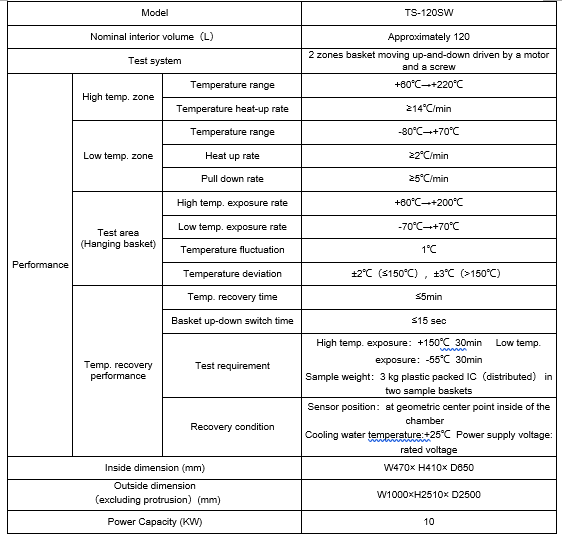 主要技术指标型号型号型号TS-120SWTS-300SW标称内容积（升）标称内容积（升）标称内容积（升）约120约300试验方式试验方式试验方式2温区：电动机和螺杆驱动吊篮上、下移动方式2温区：电动机和螺杆驱动吊篮上、下移动方式性  能高温箱温度范围+60℃~+220℃+60℃~+220℃性  能高温箱升温速率≥14℃/min≥11℃/min性  能低温箱温度范围-80℃~+70℃-80℃~+70℃性  能低温箱升温速率≥2℃/min≥1.5℃/min性  能低温箱降温速率≥5℃/min≥5℃/min性  能试验区（吊篮）高温曝露温度范围+60℃~+200℃+60℃~+200℃性  能试验区（吊篮）低温曝露温度范围-70℃~+70℃-70℃~+70℃性  能试验区（吊篮）温度波动度1℃1℃性  能试验区（吊篮）温度偏差±2℃（≤150℃时），±3℃（>150℃时）±2℃（≤150℃时），±3℃（>150℃时）性  能温度恢复性能温度恢复时间≤5min≤5min性  能温度恢复性能吊篮转换时间≤10sec≤10sec性  能温度恢复性能试验要求高温曝露：+150℃  30min     低温曝露：-55℃  30min
试样重量：3 kg塑料封装IC（均布），分装于2个样品篮 高温曝露：+150℃  30min     低温曝露：-55℃  30min
试样重量：10 kg塑料封装IC（均布），分装于2个样品篮性  能温度恢复性能恢复条件传感器的位置：内箱几何中心点    
冷却水温：+25℃  电源电压：规定电压传感器的位置：内箱几何中心点    
冷却水温：+25℃  电源电压：规定电压内部尺寸(mm)内部尺寸(mm)内部尺寸(mm)W470× H410× D650W770× H610× D650外部尺寸（不含凸起部分）(mm)外部尺寸（不含凸起部分）(mm)外部尺寸（不含凸起部分）(mm)W1000×H2587（运输尺寸:2107）× D2510W1510×H3072（运输尺寸:2372）× D2885额定功率（KW）额定功率（KW）额定功率（KW）1535